Standing Committee on Copyright and Related RightsThirtieth SessionGeneva, June 29 to July 3, 2015Accreditation of A Non-Governmental Organizationprepared by the Secretariat 	The Annex to this document includes information about a non-governmental organization that has requested observer status in sessions of the Standing Committee on Copyright and Related Rights (SCCR), according to the SCCR’s Rules of Procedure (see document SCCR/1/2, paragraph 10).
	The SCCR is invited to approve the representation in sessions of the Committee of the non-governmental organization referred to in the Annex to this document. [Annex follows]NON-GOVERNMENTAL ORGANIZATION THAT HAs REQUESTED REPRESENTATION 
AS OBSERVER IN SESSIONS OF THE STANDING COMMITTEE ON COPYRIGHT AND RELATED RIGHTS (SCCR)Finnish Copyright Society The Finnish Copyright Society is an association founded in 1965 in order to become a national discussion forum for Finnish copyright policy.  Its principal objective is to promote the development of the national and international copyright regimes and to contribute to enhance the general knowledge of copyright.  The Society has approximately 400 members composed of professionals, academics, associations and companies dealing with copyright matters.  The Finnish Copyright Society has cooperated with WIPO in various areas:  participation in WIPO’s training courses on collective management organized in Helsinki for nearly two decades, publication of studies on the basis of the WIPO’s methodology on the Contribution of Copyright Industries in Finland, and activities related to the WIPO Draft Guidelines on Assessing the Economic, Social and Cultural Impact of Copyright on the Creative Economy.   Full contact information: Jaakko EskolaSecretary GeneralHumalistonkatu 15 A 10FI-00250 Helsinki, Finland Phone:  358-400-412 769Email:  jaakko.eskola@opus.fi Web site:   http://www.copyrightsociety.fi	[End of Annex and document]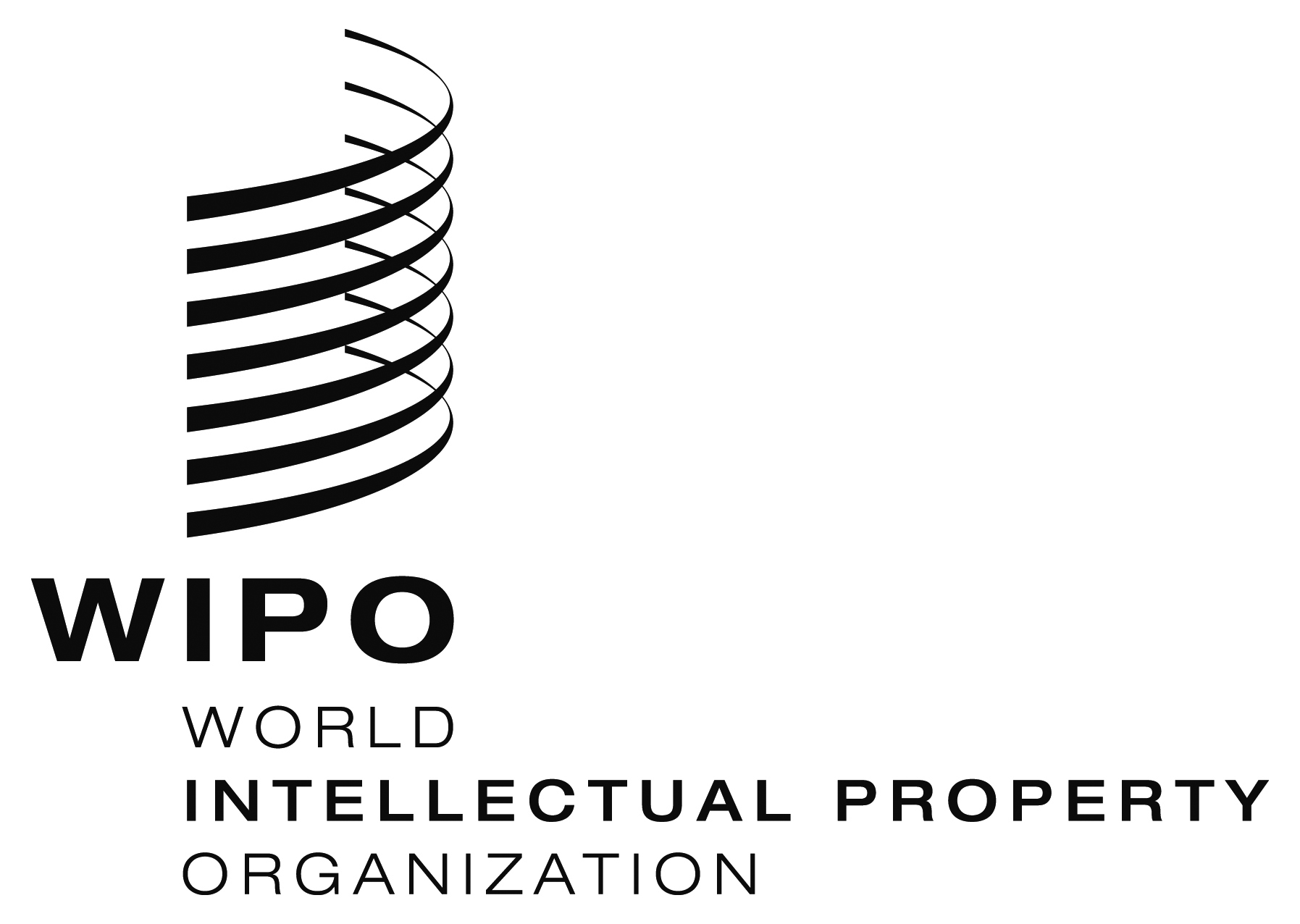 ESCCR/30/4    SCCR/30/4    SCCR/30/4     ORIGINAL:  English ORIGINAL:  English ORIGINAL:  EnglishDATE:  June 5, 2015DATE:  June 5, 2015DATE:  June 5, 2015